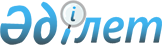 Об утверждении Положения государственного учреждения "Аппарат маслихата города Капшагая"
					
			Утративший силу
			
			
		
					Решение Капшагайского городского маслихата Алматинской области от 15 июля 2015 года № 50-204. Зарегистрировано Департаментом юстиции Алматинской области 20 августа № 3351. Утратило силу решением Капшагайского городского маслихата Алматинской области от 19 мая 2016 года № 4-23      Сноска. Утратило силу решением Капшагайского городского маслихата Алматинской области от 19.05.2016 № 4-23.

      В соответствии со статьей 8 Закона Республики Казахстан от 23 января 2001 года "О местном государственном управлении и самоуправлении в Республике Казахстан", Указом Президента Республики Казахстан от 29 октября 2012 года № 410 "Об утверждении Типового положения государственного органа Республики Казахстан" и с пунктом 65 Указа Президента Республики Казахстан от 3 декабря 2013 года № 704 "Об утверждении Типового регламента маслихата", Капшагайский городской маслихат РЕШИЛ:

      1. Утвердить Положение государственного учреждения "Аппарат маслихата города Капшагая" согласно приложению.

      2. Возложить на руководителя аппарата Капшагайского городского маслихата Айтову Мейрамгуль Казбековну опубликование настоящего решения после государственной регистрации в органах юстиции в официальных и периодических печатных изданиях, а также на интернет-ресурсе, определяемом Правительством Республики Казахстан и на интернет-ресурсе городского маслихата.

      3. Контроль за исполнением настоящего решения возложить на руководителя аппарата городского маслихата Айтову Мейрамгуль Казбековну.

      4. Настоящее решение вступает в силу со дня государственной регистрации в органах юстиции и вводится в действие по истечении десяти календарных дней после дня его первого официального опубликования.

 Положение о государственном учреждении "Аппарат маслихата города Капшагая"  1. Общие положения      1. Государственное учреждение "Аппарат маслихата города Капшагая" является государственным органом Республики Казахстан, осуществляющим руководство в сфере обеспечения деятельности Капшагайского городского маслихата, его органов и депутатов.

      2. Государственное учреждение "Аппарат маслихата города Капшагая" не имеет ведомств.

      3. Государственное учреждение "Аппарат маслихата города Капшагая" осуществляет свою деятельность в соответствии с Конституцией и законами Республики Казахстан, актами Президента и Правительства Республики Казахстан, иными нормативными правовыми актами, а также настоящим Положением.

      4. Государственное учреждение "Аппарат маслихата города Капшагая" является юридическим лицом в организационно-правовой форме государственного учреждения, имеет печати и штампы со своим наименованием на государственном языке, бланки установленного образца, в соответствии с законодательством Республики Казахстан счета в органах казначейства.

      5. Государственное учреждение "Аппарат маслихата города Капшагая" вступает в гражданско-правовые отношения от собственного имени.

      6. Государственное учреждение "Аппарат маслихата города Капшагая" имеет право выступать стороной гражданско-правовых отношений от имени государства, если оно уполномочено на это в соответствии с законодательством.

      7. Государственное учреждение "Аппарат маслихата города Капшагая" по вопросам своей компетенции в установленном законодательством порядке принимает решения, оформляемые распоряжениями секретаря государственного учреждения "Аппарат маслихата города Капшагая" и другими актами, предусмотренными законодательством Республики Казахстан. 

      8. Структура и лимит штатной численности государственного учреждения "Аппарат маслихата города Капшагая" утверждаются в соответствии с действующим законодательством.

      9. Местонахождение юридического лица: индекс 040800, Республика Казахстан, Алматинская область, город Капшагай, улица Жамбыла, № 13. 

      10. Полное наименование государственного органа - государственное учреждение "Аппарат маслихата города Капшагая".

      11. Настоящее Положение является учредительным документом государственного учреждения "Аппарат маслихата города Капшагая". 

      12. Финансирование деятельности государственного учреждения "Аппарат маслихата города Капшагая" осуществляется из местного бюджета.

      13. Государственному учреждению "Аппарат маслихата города Капшагая" запрещается вступать в договорные отношения с субъектами предпринимательства на предмет выполнения обязанностей, являющихся функциями государственного учреждения "Аппарат маслихата города Капшагая".

      Если государственному учреждению "Аппарат маслихата города Капшагая" законодательными актами предоставлено право, осуществлять приносящую доходы деятельность, то доходы, полученные от такой деятельности, направляются в доход государственного бюджета. 

 2. Миссия, основные задачи, функции, права и обязанности государственного учреждения "Аппарат маслихата города Капшагая"       14. Миссия государственного учреждения "Аппарат маслихата города Капшагая": информационно-аналитическое, организационно-правовое и материально-техническое обеспечение деятельности городского маслихата и его органов, оказание помощи депутатам в осуществлении их полномочий.

      15. Задачи: 

      1) обеспечение соответствия принимаемых решений городским маслихатом с действующим законодательством;

      2) подготовка для публикации в средствах массовой информации данных о деятельности городского маслихата и его органов, нормативных правовых актов, принятых городским маслихатом, материалов сессии и осуществление контроля за их исполнением.

      16. Функции:

      1) оказание организационных, документационных, правовых, информационно-аналитических услуг депутатам городского маслихата;

      2) проведение мониторинга нормативных правовых актов, принятых городским маслихатом;

      3) участие на заседаниях постоянных и временных комиссий, оказание помощи депутатам в вопросах подготовки проектов решений, заключений 

      комиссий и решений маслихата;

      4) оформление и представление на государственную регистрацию в органы юстиции решений маслихата нормативно-правового характера;

      5) осуществление иных функций в соответствии с действующим законодательством Республики Казахстан.

      17. Права и обязанности:

      1) оказывать консультативно-методическую, информационную, организационно-техническую и иную помощь должностным лицам и государственным органам по вопросам, входящим в компетенцию городского маслихата;

      2) обеспечивать протоколирование сессий городского маслихата и заседаний постоянных и временных комиссий;

      3) осуществлять иные права и обязанности в соответствии с действующим законодательством Республики Казахстан. 

 3. Организация деятельности государственного учреждения "Аппарат маслихата города Капшагая"       18. Руководство государственного учреждения "Аппарат маслихата города Капшагая" осуществляется секретарем маслихата, который несет персональную ответственность за выполнение возложенных на государственное учреждение "Аппарат маслихата города Капшагая" задач и осуществление им своих функций. 

      19. Секретарь маслихата государственного учреждения "Аппарат маслихата города Капшагая" избирается из числа депутатов открытым или тайным голосованием большинством голосов от общего числа депутатов и освобождается от должности маслихатом на сессии. 

      20. Секретарь маслихата государственного учреждения "Аппарат маслихата города Капшагая" не имеет заместителей.

      21. Полномочия секретаря маслихата государственного учреждения "Аппарат маслихата города Капшагая":

      1) организует подготовку сессии маслихата и вопросов, вносимых на ее рассмотрение, обеспечивает составление протокола и вместе с председателем сессии подписывает решения, иные документы, принятые или утвержденные на сессии маслихата;

      2) содействует депутатам маслихата в осуществлении ими своих полномочий, обеспечивает их необходимой информацией, рассматривает вопросы, связанные с освобождением депутатов от выполнения служебных обязанностей для участия в сессиях маслихата, в работе его постоянных комиссий и иных органов, и в избирательных округах;

      3) контролирует рассмотрение запросов депутатов и депутатских обращений;

      4) руководит деятельностью аппарата маслихата, назначает на должность и освобождает от должности его служащих;

      5) регулярно представляет в маслихат информацию об обращениях избирателей и о принятых по ним мерах;

      6) организует взаимодействие маслихата с иными органами местного самоуправления;

      7) организует проверку подлинности собранных подписей депутатов маслихата, инициирующих вопрос о выражении недоверия акиму в соответствии с действующим законодательством Республики Казахстан;

      8) по вопросам своей компетенции издает распоряжения;

      9) координирует деятельность постоянных комиссий и иных органов маслихата, и депутатских групп;

      10) представляет маслихат в отношениях с государственными органами, организациями, органами местного самоуправления и общественными объединениями;

      11) обеспечивает опубликование решений маслихата, определяет меры по контролю за их исполнением;

      12) выполняет по решению маслихата иные функции.

      Исполнение полномочий секретаря маслихата в период его отсутствия осуществляется лицом, его замещающим в соответствии с действующим законодательством. 

      22. Аппарат государственного учреждения "Аппарат маслихата города Капшагая" возглавляется секретарем маслихата, избираемым на должность и освобождаемым от должности в соответствии с действующим законодательством Республики Казахстан. 

 4. Имущество аппарата маслихата государственного учреждения "Аппарат маслихата города Капшагая"      23. Государственное учреждение "Аппарат маслихата города Капшагая" может иметь на праве оперативного управления обособленное имущество в случаях, предусмотренных законодательством.

      Имущество государственного учреждения "Аппарат маслихата города Капшагая" формируется за счет имущества, переданного ему собственником, а также имущества (включая денежные доходы), приобретенного в результате собственной деятельности и иных источников, не запрещенных законодательством Республики Казахстан.

      24. Имущество, закрепленное за государственным учреждением "Аппарат маслихата города Капшагая" относится к коммунальной собственности.

      25. Государственное учреждение "Аппарат маслихата города Капшагая" не вправе самостоятельно отчуждать или иным способом распоряжаться закрепленным за ним имуществом и имуществом, приобретенным за счет средств, выданных ему по плану финансирования, если иное не установлено законодательством. 

 5. Реорганизация и упразднение государственного учреждения "Аппарат маслихата города Капшагая"      26. Реорганизация и упразднение государственного учреждения "Аппарат маслихата города Капшагая" осуществляются в соответствии с законодательством Республики Казахстан. 


					© 2012. РГП на ПХВ «Институт законодательства и правовой информации Республики Казахстан» Министерства юстиции Республики Казахстан
				
      Председатель сессии

      городского маслихата

Р. Сагитдинов

      Секретарь городского маслихата

К. Ахметтаев
Приложение утвержденное решением Капшагайского городского маслихата от 15 июля 2015 года № 50-204